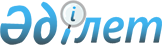 Қазақстан Республикасы Премьер-Министрінің 2006 жылғы 3 наурыздағы N 46-ө өкімінің күші жойылды деп тану туралыҚазақстан Республикасы Премьер-Министрінің 2006 жылғы 17 шілдедегі N 205-ө Өкімі



      Қазақстан Республикасы Премьер-Министрінің 2006 жылғы 3 наурыздағы N 46-ө 
 өкімінің 
 күші жойылды деп танылсын.

      

Премьер-Министр


					© 2012. Қазақстан Республикасы Әділет министрлігінің «Қазақстан Республикасының Заңнама және құқықтық ақпарат институты» ШЖҚ РМК
				